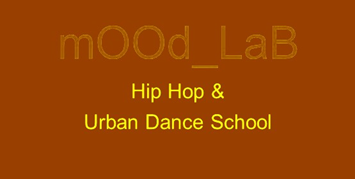 SMOOVERassegna di Urban Dance per Scuole, Gruppi, Crew(Hip Hop - House Dance - Dancehall - LA Style - Krump - Poppin’ - Lockin’ - Vougin’ - Waackin’ - Hype - Break Dance)SABATO 16 MARZO 2019 - ORE 21.00 (Unica Replica)>OVER 14DOMENICA 17 MARZO 2019 - ORE 17.00 ED ORE 20.30 (Due Repliche)>7-13 ANNIc/o CENTRO ARTISTICO “Il Grattacielo” - Via del Platano, 6 (Livorno)REGOLAMENTOArt.1 - SMOOVE è una Rassegna di Danza amatoriale non competitiva dedicata alle Danze Urban. Alla Rassegna possono partecipare Scuole, Gruppi, Crew di qualsiasi luogo e provenienza. Sono ammessi tutti gli stili delle Danze Urban (Hip Hop - House Dance - Dancehall - LA Style - Krump - Poppin’ - Lockin’ - Vougin’ - Waackin’ - Hype - Break Dance).     Art.2 - La Rassegna è organizzata da “mOOd LaB_hip hop & urban dance school” con sede in Via Masini, 3/Interno 1 (Livorno) - Per qualsiasi info, richiesta, prenotazioni contattare: endrobartoli@virgilio.it - +393336217542.Art.3 - La Rassegna si svolgerà presso il CENTRO ARTISTICO “Il Grattacielo” - Via del Platano, 6 (Livorno) e si svilupperà nell’arco di un week-end (16 e 17 Marzo 2019). Vista la capienza limitata degli spettatori l’organizzazione ha suddiviso lo Spettacolo in due giornate separate. Alla sera di Sabato 16 Marzo (ore 21.00) si esibiranno gli Allievi Over 14 (unico Spettacolo), mentre Domenica 17 Marzo si esibiranno gli Allievi di età 7-13 anni con due Spettacoli (il primo alle 17.00 ed il secondo alle 20.30). Lo Spettacolo di Domenica 17 Marzo sarà lo stesso sia il pomeriggio che alla sera (questo per consentire a genitori, parenti, etc. di assistere ad uno dei due Spettacoli). Nel caso le adesioni non siano sufficienti l’organizzazione provvederà ad organizzare un solo Spettacolo. Qualora intervengano causa di comprovata forza maggiore l’organizzazione si avvale della facoltà di annullare gli Spettacoli previsti. In tal caso le quote d’iscrizione verranno restituite.Art.4 - Il costo del biglietto per ogni singolo spettacolo è di Euro 10. I bambini al di sotto dei 10 anni pagano un biglietto ridotto di Euro 8. E’ possibile acquistare i biglietti SOLO in fase di prevendita. Per ogni Scuola, Gruppo, Crew sarà possibile acquistare 2 biglietti per ciascun Danzatore. I biglietti eventualmente in avanzo saranno rimessi in vendita al termine della prevendita. I biglietti vanno prenotati e pagati al momento dell’iscrizione.Art.5 - Ogni coreografia dovrà avere una durata minima di 2.30 minuti ed una durata massima di 4.00 minuti. Possono essere concesse eccezioni solo su richiesta anticipata all’organizzazione.Art.6 - Ogni Scuola, Gruppo, Crew deve essere composto da almeno 3 persone. Per Scuole, Gruppi, Crew numerosi non ci sono limiti massimi (in questa seconda ipotesi è necessario contattare preventivamente l’organizzazione).E’ possibile esibirsi con più coreografie.Art.7 - Le iscrizioni sono limitate rispetto al numero di posti disponibili. Al raggiungimento del numero massimo consentito le iscrizioni saranno chiuse. In tal caso sarà cura dell’organizzazione darne tempestiva comunicazione.Fà fede la data di arrivo della documentazione necessaria e del pagamento effettuato.Art.8 - La quota di partecipazione è di Euro 5 a persona e per ogni coreografia presentata. Nel caso dello Spettacolo del 17 Marzo, essendo lo stesso sia al pomeriggio che alla sera ed essendo quindi la stessa Coreografia, la quota d’iscrizione è una soltanto. Qualora, per motivi non imputabili all’organizzazione, vi fosse l’impossibilità a partecipare la quota d’Iscrizione non sarà in nessun caso rimborsabile. Sarà assegnato un Pass per ogni Insegnate/Coreografo. Se necessario, e previa richiesta preventiva all’organizzazione, può essere assegnato un’ulteriore Pass alle Scuole, i Gruppi e le Crew che eventualmente ne necessitano.Art.9 - Gli Insegnati/Coreografi dovranno far pervenire all’organizzazione le proprie musiche in formato MP3.Art.10 - Data ultima di scadenza iscrizioni: 24 Febbraio 2019.Art.11 - Documentazione (si prega di compilare e firmare in modo chiaro e leggibile):Regolamento;scheda iscrizione;liberatoria per i minorenni;autocertificazione di sana e robusta costituzione;fotocopia del pagamento effettuato.Art. 12 - Il pagamento và effettuato a mezzo bonifico intestato a:                BARTOLI ENDRO                IBAN: IT40C0691513913000000352580                CAUSALE: Partecipazione Rassegna SMOOVE 2019 + Nome Scuola/Gruppo/Crew                + Indicare se Over 14 e/o 7-13 Anni + Indicare data (16 e/o 17 Marzo) + N. bigliettiArt.13 - Tutta la documentazione necessaria per l’iscrizione e la copia del pagamento effettuato dovranno essere spedite al seguente indirizzo: endrobartoli@virgilio.it. In alternativa, previo accordo con l’organizzazione, è possibile concordare la diretta consegna di tutto il materiale. L'iscrizione sarà ritenuta valida solo a pagamento effettuato e documentazione pervenuta/consegnata.Art. 14 - L’insegnante/Coreografo è responsabile del proprio gruppo per tutta la durata della Rassegna. Tutti i partecipanti sono invitati a mantenere un comportamento leale e corretto, a mantenere un comportamento rispettoso ed a mantenere e lasciare il camerino pulito ed ordinato. Al termine della propria esibizione i partecipanti NON potranno accedere alla parte riservata al pubblico.Art.15 - Non è, in nessun caso, consentito l’uso di materiali che possano sporcare e/o danneggiare il palcoscenico (olio, borotalco, etc.). Eventuali scenografie, preventivamente autorizzate dall’organizzazione, dovranno essere posizionate e poi rimosse all’inizio ed alla fine della propria esibizione e nel più breve tempo possibile.Art.16 - L’allestimento del teatro e la pianta luci saranno curati dall’organizzazione. A chiusura iscrizioni ed in base al numero dei gruppi partecipanti, l’organizzazione stabilirà orari e tempi di prova che dovranno essere rigorosamente rispettati. L’organizzazione cercherà di soddisfare particolari esigenze di orario soprattutto rispetto a coloro che provengono da più lontano. Gli effetti luce dovranno essere concordati direttamente da ciascun Insegnante/Coreografo con il tecnico incaricato durante le prove del/dei propri gruppi. Non sono previsti effetti luce speciali. Il teatro ha una quadratura alla “Tedesca” (senza quinte laterali, con un’unica quinta all’altezza del fondale e con passaggio dietro) e misura 8 metri di larghezza per 9 metri di profondità. Si prega contattare l’organizzazione per tutte le informazioni ed i dettagli necessari.Art.17 - Alla fine di ogni Spettacolo è previsto un finale/ringraziamento/saluto (che sarà provato il giorno stesso dello Spettacolo) al quale è gentilmente richiesta la partecipazione di tutti i Danzatori/Insegnanti/Coreografi intervenuti.Art.18 – A suo insindacabile giudizio ed in eventuale accordo con gli organizzatori di altri eventi, manifestazioni, stage, workshop, etc. l’organizzazione si riservano la facoltà di assegnare o meno Borse di Studio (parziali o totali) ai danzatori e/o gruppi più meritevoli.Art.19 - Durante gli spettacoli sono assolutamente vietate riprese video e foto. Tutti coloro che prenderanno parte alla rassegna autorizzano il comitato organizzatore ad acquisire ed utilizzare registrazioni video nonché i dati personali a fini promozionali, informativi e statistici ai sensi della legge n. 675 del 31/12/96, a meno che non venga espresso per iscritto il proprio dissenso.Art.20 - L’organizzazione è esonerata da ogni responsabilità per eventuali danni a persone e/o cose che dovessero accadere durante la manifestazione (sia durante le prove che durante lo Spettacolo), siano gli stessi subiti o causati da persone partecipanti. L’organizzazione inoltre non risponde dello smarrimento, della sottrazione o del deterioramento di cose o valori ed effetti personali del partecipante all’interno della struttura ospitante l’evento.Art.21 - Per quanto contemplato nel presente regolamento ogni decisione spetta all’organizzazione.Art.22 - Si accetta questo Regolamento in ogni suo articolo e contenuto.Data__________________________________Firma _________________________________(Firma per ACCETTAZIONE del Direttore/Direttrice e/o Responsabile della Scuola, Gruppo, Crew)